ЧОУВО «Курский институт менеджмента, экономики и бизнеса»Факультет подготовки магистровКафедра управления и связей с общественностьюНаправление подготовки:38.04.04 «Государственное и муниципальное управление»Профиль: «Управление в социальной сфере»ОТЧЕТ ПОУЧЕБНОЙ ПРАКТИКЕ:ПРАКТИКЕ ПО ПОЛУЧЕНИЮ ПЕРВИЧНЫХПРОФЕССИОНАЛЬНЫХ УМЕНИЙ И НАВЫКОВСрок прохождения практики: «____» ________20___ - «___» _______ 20__годаМесто прохождения практики:_____________________________________________________________________________________________________________________________________________________________________________________________________________________Выполнил                                                                                                                                                              /______________                                                                                                                                 Подпись                                     ФИОРуководитель практики от кафедры                             /______________                                   должность                                                                              Подпись                                     ФИОРуководитель практики от организации:                                                                                         /______________                                   должность                                                                              Подпись                                     ФИОКурск -2023Совместный план-графикпрохождения УЧЕБНОЙ ПРАКТИКИ:ПРАКТИКИ ПРАКТИКА ПО ПОЛУЧЕНИЮ ПЕРВИЧНЫХПРОФЕССИОНАЛЬНЫХ УМЕНИЙ И НАВЫКОВРуководитель практики от организации:                                                                                               /______________                                   должность                                                                   Подпись                                     ФИОРуководитель практики от кафедры:                                                                          _____                        /______________                                 должность                                                                     Подпись                                     ФИОСтудент                                                            _____                        /______________                                                                                                                        Подпись                                     ФИОИНДИВИДУАЛЬНОЕ ЗАДАНИЕ ДЛЯ ПРОХОЖДЕНИЯ УЧЕБНОЙ ПРАКТИКИ:ПРАКТИКИ ПРАКТИКА ПО ПОЛУЧЕНИЮ ПЕРВИЧНЫХПРОФЕССИОНАЛЬНЫХ УМЕНИЙ И НАВЫКОВСтуденту (-тке)____________________________________________________________________Направление подготовки:__38.04.04 Государственное и муниципальное управлениеПрофиль: «Управление в социальной сфере»Кафедра: управления и связей с общественностьюИсходные данные, необходимые для выполнения задания: _________________________________________________________________________________Форма предоставления на кафедру выполненного задания: отчет в печатном и электронном видеСодержание и планируемые результаты:Руководитель практики от МЭБИК__________ / _____________________   (подпись)         (расшифровка подписи)«___»________2023г.СОГЛАСОВАНОЗав. кафедрой___________________ / Еськова Н.А.«___»________2023г.СодержаниеВведениеВ основе эффективности территориального управления лежит результативность деятельности конкретных органов государственной власти, а также взаимосвязи с населением и иными субъектами. От правильного, стратегического выстраивания деятельности государственных органов власти зависит уровень социально-экономического развития, а также управленческого регулирования на уровне конкретной территории. На современном этапе развития расширяются возможности для эффективной деятельности исполнительно-распорядительных органов. Учебная практика проходила в Федеральном агентстве по государственным резервам г. Москва. Целью прохождения практики явилось получение первичных профессиональных знаний, умений и навыков в области территориального управления.Задачи практики:изучить основную нормативную документацию, регламентирующую деятельность Федерального агентства по государственным резервам г. Москва;проанализировать организационную структуру и правовое положение органа государственной власти;выделить основные направления деятельности органа государственной власти, основные реализуемые программы;охарактеризовать права, обязанности и функции основных структурных подразделений органа государственной власти, кадровый аспект.Основная нормативная документация, регламентирующая деятельность органа государственной власти Значительное место в стратегии государственного развития России  занимает решение комплекса задач, связанных с повышением эффективности деятельности публичных органов власти – как не только важной институциональной основы, механизма государства, но и фактора эффективного социально-экономического развития страны. Соответственно требуется эффективное нормативно-правовое регулирование отношений между различными видами органов власти.Укрепление конституционной законности и единства правового пространства ‒ необходимое условие сохранения целостности государства и формирования действенной государственной власти, которая осуществляется посредством деятельности государственных служащих. Деятельность Федерального агентства по государственным резервам г. Москва опирается на ряд нормативно-правовых актов, которые регламентируют полномочия.Конституция Российской Федерации имеет особое значение среди других нормативных актов. На ее основе принимаются законы, которые не должны противоречить Основному закону страны. В главе 1 Конституции Российской Федерации определены основы конституционного строя. Конституция Российской Федерации может быть определена как документ, определяющий необходимые правила для структуры и функционирования конституционного строя. Однако в более широком смысле это название для всех законов, обычаев, конвенций и институтов, управляющих сообществом.В Конституции Российской Федерации закрепляется положения об органах государственной власти, полномочий и их разграничений, предметах ведения. Конституцией Российской Федерации устанавливается система государственного управления на основе принципа разделения властей (ст. 10). Сущность принципа разделения властей заключается в определении функции каждой власти, а также наличия баланса, сдержек и противовесов. Разделение властей означает, что в пределах своей компетенции органы законодательной, исполнительной и судебной власти самостоятельны, независимы. Ни одна из ветвей власти не может принять на себя функции другой.Указом Президента РФ от 21.01.2020 № 21 (ред. от 20.11.2020) «О структуре федеральных органов исполнительной власти» выделены следующие виды органов исполнительной власти федерального уровня:− федеральные министерства, федеральные службы и федеральные агентства, руководство деятельностью которых осуществляет Президент РФ, федеральные службы и федеральные агентства, подведомственные этим федеральным министерствам; − федеральные министерства, руководство деятельностью которых осуществляет Правительство РФ, федеральные службы и федеральные агентства, подведомственные этим федеральным министерствам; − федеральные службы и федеральные агентства, руководство деятельностью которых осуществляет Правительство РФ.Федеральное агентство по государственным резервам по данной классификации относится к третьему типу – к федеральным агентствам.Федеральные законы составляют вторую категорию правовых источников. Они регулируют вопросы, входящие в состав исполнительной власти Российской Федерации и ее компонентов. Конституция Российской Федерации  защищает приоритетное и прямое влияние федеральных законов на всей территории России. Так, значение в правовом регулировании Федерального агентства по государственным резервам имеют, акты о государственной службе: Федеральный закон от 27.05.2003 № 58-ФЗ «О системе государственной службы Российской Федерации», Федеральный закон от 27.07.2004 № 79-ФЗ «О государственной гражданской службе Российской Федерации» (далее по тексту ФЗ № 79).Федеральный закон «О противодействии коррупции».Согласно ФЗ № 79 определение государственной службы установлено в ст. 3 указанного закона, в котором основными признаками госслужбы являются: профессиональная служебная деятельность, исполнение полномочий органов власти, территориальный принцип деления госслужбы.Госслужащий Федерального агентства по государственным резервам, таким образом, исходя из законодательного определения, осуществляет профессиональную служебную деятельность, поэтому он является субъектом служебной деятельности. Ключевое значение в правовом регулировании Федерального агентства по государственным резервам имеет Положение, согласно которому агентство является функциональным органом исполнительной власти, осуществляющим функции по выработке государственной политики и нормативно-правовому регулированию в сфере управления государственным материальным резервом, а также функции по оказанию государственных услуг и управлению государственным имуществом в сфере управления государственным материальным резервом.В рамках деятельности Федерального агентства по государственным резервам, данный орган может принимать собственные акты. Кроме законов как источников правового регулирования существует множество подзаконных актов, в которых устанавливается система нормативного обеспечения правоотношений, связанных с государственным управлением. Федеральное агентство по государственным резервам, например, издает приказы, распоряжения и др.Организационная структура и правовое положение органа государственной властиФедеральное агентство по государственным резервам (далее Росрезерв)имеет следующую структуру (рис.1.)Рис.2.1. Организационная структура РосрезерваСтруктуру Росрезерва составляют структурные подразделения  управления центрального аппарата, подведомственные организации и казенные учреждения. На сегодняшний день в Росрезреве существуют следующие подразделения:Управлений – 9;Территориальных органов – 7;Подведомственные организации  – 3Казенные учреждения.Росрезерв в плане управлений имеет разветвленную структуру, в рамках функционирование работает, например, административное управление, управление государственных резервов, управление мобилизационных резервов, управление государственных закупок и реализации материальных ценностей и другие.Управления выполняют различные функции в рамках той или иной направленности деятельности, сущность которых заключается не только в отслеживании социально-экономической ситуации в стране, но и в выработке основы будущего развития. Кроме этого, в обязанность управлений входит полноценный контроль за качеством исполнения. Возглавляет Росрезерв руководитель органа власти. Руководитель Росрезерва выполняет организационные функции, а также контролирует все процессы. Ему подчиняются специалисты управлений Росрезерва.Руководитель Росрезерва занимается организацией деятельности, направленной на обеспечение ресурсами, сохранности и эффективности использования трудовых и финансовых ресурсов в данном государсвтенном органе власти.Руководитель Росрезерва осуществляет контроль за системой органа власти и играет ключевую роль в координировании деятельности. Руководитель Росрезерва определяет основные принципы и подходы к организации и системе управления, внутреннего контроля, а также реализует иные ключевые функции. Компетенция руководителя Росрезерва – это круг (совокупность) вопросов, установленных законодательством, в рамках которого он принимает управленческие решения. Полномочия руководителя Росрезерва, по сути, сводятся к общему руководству деятельностью. Руководитель имеет четыре заместителя, которые осуществляют контроль и координирование.Основные направления деятельности органа государственной власти, основные реализуемые программыРосрезерв – одна из самых закрытых государственных структур: это агентство, которое хранит ценности на случай войны, мобилизации и чрезвычайных ситуаций.Государственный материальный резерв, – совокупность материальных ценностей, хранящихся на складах Росрезерва и подведомственных ему учреждений. Таким образом, Росрезерв – это агентство, которое управляет Госрезервом, то есть предметами на складах. Может случиться, например, что управляющее Госрезервом учреждение поменяет название, но сам фонд останется.Росрезерв подчиняется Правительству Российской Федерации: оно определяет его структуру и финансирование. И если Росрезерв потратил часть ресурсов, правительство может выделить дополнительные деньги для восполнения его запасов.Росрезерв соблюдает неснижаемый уровень запасов – они всегда должны быть в избытке. Финансируется это из федерального бюджета.задействовать ресурсы Росрезерва можно в случае:мобилизационных мероприятий;ликвидации последствий чрезвычайных ситуаций;стабилизации экономики при временных нарушениях поставок важнейших видов сырья, топливно-энергетических ресурсов, продовольственных и непродовольственных товаров;  гуманитарной помощи;воздействия на рынок – чтобы стабилизировать цены;локализации эпидемий, радиационного заражения и эпизоотий – широкого распространения инфекций среди животных.Росрезерв закупает у бизнеса товары для пополнения и освежения запасов. Что и в каких количествах закупает агентство – тоже тайна. Но организация контролирует качество продукции и даже публикует результаты конкурсов. Например, Росрезерв называл лучших поставщиков мясных консервов. Росрезерв может устанавливать свои требования к закупаемым ресурсам, но не публикует их. Вероятно, поставщики запускают специальные линии производства для Росрезерва, и в какой-либо маркировке такие товары не нуждаются.Список товаров и их количество – государственная тайна. Тем не менее, есть перечень групп товаров, участвующих в торгах. По ним можно получить общее представление о том, что находится на складах агентства. Вот они:  продукция сельского хозяйства и охоты;продукция лесоводства и лесозаготовок;уголь, нефтепродукты, металлические руды и продукция горнодобывающих производств; продукты, напитки, табачные изделия;текстиль, кожа и изделия из них;древесина, изделия из дерева и пробки, мебель;материалы для плетения и плетеные изделия и другие.Правовое регулирование основных элементов государственного стратегического планирования основано на Федеральном законе РФ от 28 июня 2014 г. № 172-ФЗ «О стратегическом планировании в Российской Федерации» в котором закреплены базовые основы данного института, в частности: основные понятия, полномочия органов и другие аспекты.В рамках реализации социально-экономической политики и реализуются программно-целевые методы. Программы основываются на стратегии развития в долгосрочной перспективе. Программирование позволяет четко очертить круг задач по решению конкретной проблемы и определить финансовые затраты.  Росрезерв является ответственным исполнителем государственной программы «Управление государственным материальным резервом», утвержденной постановлением Правительства Российской Федерации от 30.03.2020 № 363-18 (в редакции от 20.01.2021 № 23-2 от 14.09. 2021 № 1553-47). Период реализации государственной программы «Управление государственным материальным резервом»: 2020-2030 годы.Права, обязанности и функции основных структурных подразделений органа государственной власти, кадровый аспектКадровая работа играет огромное значение в формировании профессиональных специалистов, в той или иной деятельности госслужбы. При этом, на сегодняшний день, стоит выделять как макроуровень, так и микроуровень управления кадровой политикой. Управление кадровой политикой на макроуровне строится в русле государственной политики в целом. Под микроуровнем подразумевается система управления внутри Росрезерва, где кадровыми вопросами занимается конкретное подразделение – административное управление. В основе современной кадровой политики лежит необходимость формирования кадрового состава на основе творческого потенциала, повышенных требований к компетентности персонала, а также на основе престижа профессии. Административное управление Росрезерва осуществляет организацию деятельности госслужащих. Данное управление осуществляет:организационное обеспечение процессов в Росрезерве, как внутри данного исполнительного органа, так и в рамках взаимодействия с различными субъектами, а также осуществление контроля за госслужащими;ведение работы по найму служащих в Росрезерв, продвижению по службе;обеспечение оформления документов;применение кадровых технологий;планирование деятельности госслужащих.Возглавляет административное управление ‒ начальник управления, который подчиняется Руководителю Росрезерва, который определяет систему функционирования данного структурного подразделения, а также результативность его работы,  координирует и контролирует деятельность специалистов управления, а также реализует взаимодействие с иными управлениями Росрезерва. Начальник данного упарвления осуществляет организационные и координационные функции, действует от имени упарвления, представляет интересы управления в рамках документационного обеспечения и  принимает активное участие в принятии управленческих решений касающихся основных функций подразделения. Структура и штатное расписание территориального органа Росрезерва утверждаются руководителем территориального органа, в пределах установленных фонда оплаты труда и численности (без персонала по охране и обслуживанию зданий) на основе утвержденной схемы размещения территориальных органов Росрезерва с учетом реестра должностей федеральной государственной гражданской службы и актов, определяющих нормативную численность соответствующих подразделений. Анализ численности Росрезерва показывает следующее (таблица 1.)Таблица 1.Численность штата Росрезерва в 2022 г.Росрезерв с целью реализации полномочий в установленной сфере деятельности имеет право:давать юридическим и физическим лицам разъяснения по вопросам, отнесенным к компетенции Агентства;привлекать в установленном порядке для проработки вопросов в установленной сфере деятельности научные и иные организации, ученых и специалистов;создавать совещательные и экспертные органы (советы, комиссии, группы, коллегии) в установленной сфере деятельности;учреждать в порядке, установленном нормативными правовыми актами Российской Федерации, ведомственный знак отличия, дающий право на присвоение звания «Ветеран труда», и иные ведомственные награды и награждать ими работников центрального аппарата Агентства, его территориальных органов и подведомственных организаций, а также других лиц, осуществляющих деятельность в установленной сфере, утверждать положения об этих знаке и наградах, а также их описания.ЗаключениеВ результате прохождения учебной практики – практики по получению профессиональных умений и опыта профессиональной деятельности была достигнута главная цель: получение профессиональных умений и  практического опыта профессиональной деятельности в соответствии с профилем подготовки, формирование профессиональных компетенций,  подготовка к выполнению магистерской диссертации. Место прохождения практики: Федеральное агентство по государственным резервам г. Москва. В ходе прохождения практики были приобретены навыки быстроты обработки информации, работы с документами, статистическими сведениями. Были выявлены особенности деятельности исполнительного органа государственной власти. В процессе прохождения практики произошло:- овладение навыками исследовательской работы, анализа различных групп данных, их сопоставления.- научение самостоятельно повышать уровень профессиональных знаний, реализуя специальные средства и методы получения нового знания, и использования приобретенных знаний и умений в практической деятельности;- овладение методами и средствами получения, хранения, обработки информации, навыками использования компьютерной техники, программно-информационных систем, компьютерных сетей.В ходе прохождения практики, пришлось не только знакомиться с нормативными актами, но и научиться быстро воспринимать информацию и обрабатывать ее, а также выявлять проблемы в рамках темы исследования.Анализ кадров является важным элементами кадровой политики и стратегии в системе управления персоналом той или иной организации. Целью анализа кадров явилась оценка эффективности деятельности государственных служащих Росрезерва на основе изучения кадрового потенциала. Процесс анализа кадров предполагает применение различных методов: качественного и количественного порядка.Список использованных источниковКонституция Российской Федерации (принята всенародным голосованием 12.12.1993 с изменениями, одобренными в ходе общероссийского голосования 01.07.2020) // Российская газета 1993. 25 декабря.Указ Президента РФ от 21.01.2020 № 21 (ред. от 20.11.2020) «О структуре федеральных органов исполнительной власти» // СЗ РФ 2020. № 4 ст. 346.Федеральный закон от 27.07.2004 № 79-ФЗ «О государственной гражданской службе Российской Федерации» // СЗ РФ 2004. № 31. ст. 3215.Федеральный закон от 25.12.2008 № 273-ФЗ «О противодействии коррупции» // СЗ РФ 2008. №  52 (ч. 1).ст. 6228.Федеральный закон РФ от 28 июня 2014 г. № 172-ФЗ «О стратегическом планировании в Российской Федерации» // Российская газета 2014. 3 июля. № 6418.Постановление Правительства РФ от 23.06.2004 № 373 «Об утверждении Положения о Федеральном агентстве по государственным резервам // СЗ РФ 2004. № 31 ст. 3263.Положение об Административном управлении Федерального агентства по государственным резервам // [Электронный ресурс]: https://rosrezerv.gov.ru/agenstvo/Centralnij_apparat/1uprГосударственная программа // [Электронный ресурс]: https://rosrezerv.gov.ru/deyatelnost/Gosudarstvennaja_programmaИтоговый доклад о результатах деятельности Федерального агентства по государственным резервам за 2021 год // [Электронный ресурс]: https://rosrezerv.gov.ru/deyatelnost/Itogovij_doklad_o_rezultatah_i_osnovnih/Itogovij_doklad_zasedanij_Kollegii_Rosrezerva21Руководство Росрезерва // [Электронный ресурс]: https://rosrezerv.gov.ru/agenstvo/rukovodstvoСведения о численности сотрудников центрального аппарата и территориальных подразделений // [Электронный ресурс]: https://sudact.ru/law/vedomstvennaia-programma-tsifrovoi-transformatsii-federalnogo-agentstva-po_6/prilozhenie-1/1/Структура Росрезерва // [Электронный ресурс]: https://rosrezerv.gov.ru/agenstvo/StructureПриложение 1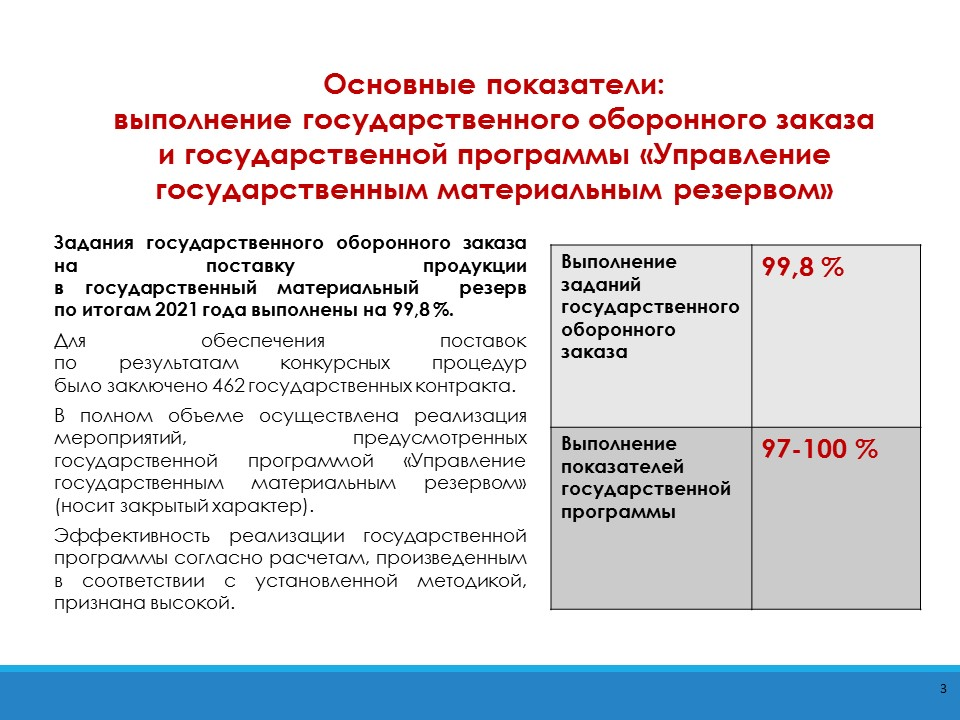 Рис.1. Результаты управления государственным резервом в 2021 г.Курс обучения: первыйГруппа№ п/пДатаЭтапКраткое содержание выполненнойработыОтметка о выполнении1 день 1 недели практикиОрганизационныйРабочее совещание (групповое).Согласование индивидуального задания и совместного рабочего графика (плана) прохождения практики с руководителем практики от вуза.Согласование индивидуального задания и совместного рабочего графика (плана) прохождения практики с руководителем практики от  профильной организации.Инструктаж по ознакомлению с требованиями охраны труда, техники безопасности, пожарной безопасности, а также правилами внутреннего трудового распорядка в организацииВып.2 -3 дни 1 неделипрактикиОсновнойОсновная нормативная документация, регламентирующая деятельность органа государственной власти или органа местного самоуправления (Устав, положения о структурных подразделениях, должностные инструкции и др.).Вып.4,5 6 дни 1 неделипрактикиОсновнойОрганизационная структура и правовое положение органа государственной власти или органа местного самоуправления (учреждения).Вып.1 и 2 дни 1 неделипрактикиОсновнойОсновные направления деятельности органа государственной власти или органа местного самоуправления, основные реализуемые программы.Вып.3 и 4 дни 2 неделипрактикиОсновнойПрава, обязанности и функции основных структурных подразделений органа государственной власти или органа местного самоуправления, кадровый аспект.Вып.5 и 6 день 2 неделипрактикиЗаключительныйПодбор и анализ материалов для первой главы магистерской диссертации.Оформление отчета о практике. Защита результатов прохождения практики.Вып.№ п/пСодержание практикиОзнакомиться с содержанием практики.Согласование индивидуального задания и совместного рабочего графика (плана) прохождения практики с руководителем практики от вуза.Согласование индивидуального задания и совместного рабочего графика (плана) прохождения практики с руководителем практики от  профильной организации.Инструктаж по ознакомлению с требованиями охраны труда, техники безопасности, пожарной безопасности, а также правилами внутреннего трудового распорядка в организации Основная нормативная документация, регламентирующая деятельность органа государственной власти или органа местного самоуправления (Устав, положения о структурных подразделениях, должностные инструкции и др.).Организационная структура и правовое положение органа государственной власти или органа местного самоуправления (учреждения).Основные направления деятельности органа государственной власти или органа местного самоуправления, основные реализуемые программы.Права, обязанности и функции основных структурных подразделений органа государственной власти или органа местного самоуправления, кадровый аспект.Подбор и анализ материалов для первой главы магистерской диссертации.Выполнить индивидуальное задание.Провести систематизацию материала для выпускной квалификационной работы.Оформить отчет о практике.Защитить результаты прохожденияпрактики.Планируемые результаты (освоение компетенций)ОК-1; ОК-2; ОК-3; ОПК-1; ОПК-2; ОПК-3; ПК-5; ПК-8; ПК-10; ПК-14; ПК-15; ПК-16; ПК-17Введение5Основная нормативная документация, регламентирующая деятельность органа государственной власти или органа местного самоуправления (Устав, положения о структурных подразделениях, должностные инструкции и др.).6Организационная структура и правовое положение органа государственной власти или органа местного самоуправления (учреждения).10Основные направления деятельности органа государственной власти или органа местного самоуправления, основные реализуемые программы.13Права, обязанности и функции основных структурных подразделений органа государственной власти или органа местного самоуправления, кадровый аспект.16Заключение19Список использованных источников21Приложения22НаименованиеКол-воЦентральный аппарат274Подведомственные учреждения38Штат территориальных подразделений Росрезерва17988